РОССИЙСКАЯ  ФЕДЕРАЦИЯБРЯНСКАЯ  ОБЛАСТЬАДМИНИСТРАЦИЯ  КРАСНОГОРСКОГО  РАЙОНАПОСТАНОВЛЕНИЕот 12.03.2019 года № 107п.г.т. Красная ГораОб утверждении административногорегламента предоставления муниципальной услуги «Предоставление путевок в загородные оздоровительные лагеря и лагеря санаторного типа».В соответствии с Федеральным Законом от 27 июля 2010года № 210-ФЗ « Об организации предоставления государственных и муниципальных услуг», подпунктом 2 пункта 4 статьи 26 Федерального закона от 01.12.2014года № 419-ФЗ  «О внесении изменений в отдельные законодательные акты Российской Федерации по вопросам социальной защиты инвалидов в связи с ратификацией конвенции о правах инвалидов», Постановлением администрации Красногорского района от 27.05.2015г №189«Об утверждении Порядка разработки и утверждения административных регламентов исполнения муниципальных функций, Порядка разработки и утверждения административных регламентов предоставления муниципальных услуг, Порядка проведения экспертизы проектов административных регламентов предоставления муниципальных услуг»ПОСТАНОВЛЯЮ:1. Утвердить прилагаемый административный регламент предоставления муниципальной услуги «Предоставление путевок в загородные оздоровительные лагеря и лагеря санаторного типа».2. Ранее принятые нормативные акты считать утратившими силу.3. Опубликовать настоящее постановление в газете «Красногорская жизнь» и разместить на официальном сайте администрации Красногорского района Брянской области в сети Интернет.4.Контроль за исполнением настоящего постановления возложить на заместителя главы администрации Красногорского района В.А.Глушакова.Глава администрации района                                              С.С.Жилинский                                   Утверждён постановлением администрации                                                         Красногорского района                                                            № 107 от  12.03.2019 года АДМИНИСТРАТИВНЫЙ РЕГЛАМЕНТ предоставления муниципальной услуги «Предоставление путевок в загородные оздоровительные лагеря и лагеря санаторного типа».РАЗДЕЛ I. ОБЩИЕ ПОЛОЖЕНИЯ Административный регламент предоставления муниципальной услуги «Организация оздоровления и отдыха детей» (далее – Административный регламент) разработан в целях повышения качества и доступности предоставления муниципальной услуги «Предоставление путевок в загородные оздоровительные лагеря и лагеря санаторного типа» (далее – государственная услуга), создания комфортных условий для участников отношений, возникающих при организации предоставления муниципальной услуги, и определяет состав, последовательность и сроки выполнения административных процедур (действий), осуществляемых в ходе предоставления муниципальной услуги, требования к порядку их выполнения, в том числе особенности выполнения административных процедур (действий) в электронной форме. Заявителями на получение муниципальной услуги могут выступать родители, законные представители – опекуны, попечители (при предоставлении решений органов опеки и попечительства об установлении опеки или попечительства над несовершеннолетними; руководители организаций для детей-сирот и детей, оставшихся без попечения родителей, детей в возрасте от 7 лет до 17 лет (включительно), являющихся гражданами Российской Федерации, проживающих постоянно или преимущественно на территории Красногорского муниципального района и получающих образование в общеобразовательных организациях Красногорского  района (далее – заявители), желающие приобрести детям путевки для летнего отдыха и оздоровления в загородных оздоровительных лагерях и лагерях санаторного типа (далее – организации оздоровления и отдыха). Заявление может быть подано лично. Количество путевок в загородном оздоровительном лагере и лагере санаторного типа доступных для приобретения определяется директором организации оздоровления и отдыха и зависит от объема финансовых средств, предусмотренных на организацию отдыха и оздоровления детей для соответствующей организации оздоровления и отдыха детей на текущий финансовый год в период летних школьных каникул с учетом проектной мощности организации оздоровления и отдыха (количества детей, которое может быть принято на одну смену). Заявитель имеет право однократного получения путевки для каждого из своих детей в оздоровительные лагеря следующих типов: в загородный оздоровительный лагерь, в лагерь санаторного типа.3. Информирование заявителей о начале приема заявлений о предоставлении путевок в загородные оздоровительные лагеря, в лагеря санаторного типа осуществляется отделом образования администрации Красногорского района (далее – отдел образования): Перечень загородных оздоровительных лагерей и лагерей санаторного типа Брянской области приведен в приложении №1 к Административному регламенту.Информация о графиках приема заявлений и документов размещается на официальном сайте отдела образования администрации Красногорского района, общеобразовательных учреждениях Красногорского района  Брянской области.Прием заявлений, документов и выдачу путевок в организации оздоровления и отдыха осуществляет отдел образования администрации Красногорского района по адресу: юридический адрес: 243160, Брянская область, пгт Красная Гора, ул. Первомайская, д.6.график работы: 08.30-17.45телефоны справочных служб: 8(48346) 9-13-88.В соответствии с действующим законодательством предоставление муниципальной услуги возможно многофункциональным центром предоставления государственных и муниципальных услуг (далее - МФЦ) в случае заключения соответствующего соглашения/договора о взаимодействии (далее – соглашение/договор) с МФЦ.          4. Прием заявителей для консультирования, приема заявлений и документов и выдачи путевок в организации оздоровления и отдыха возможен также в МФЦ (при заключении соответствующего соглашения/договора).5. Заявление может быть подано в электронном виде через Единый портал государственных и муниципальных услуг (http://gosuslugi.ru) (далее – Единый портал). Для подачи заявления с использованием Единого портала пользователям необходимо создать на портале учетную запись со статусом «Подтвержденная». Уведомление о приеме, регистрации заявления и сроках представления подлинников документов, указанных в пункте 14 Административного регламента, автоматически направляется в личный кабинет заявителя на Едином портале. С целью подтверждения сведений, указанных в заявлении, заявитель представляет подлинники документов, указанных в пункте 16 Административного регламента, в сроки, указанные в графике приема заявителей – при подаче заявления о предоставлении путевки в организацию оздоровления и отдыха. График приема заявителей размещается на официальных сайтах отдела образования администрации Красногорского района, общеобразовательных учреждений в информационно-телекоммуникационной сети Интернет не ранее 15 апреля текущего года. 6. Информацию о порядке предоставления муниципальной услуги можно получить: на официальном сайте Департамента образования и науки Брянской области (http://www.edu.debryansk.ru); 	на 	официальном сайте отдела образования администрации Красногорского района (http://krasnogorsky,roo.ucoz.ru/),		в федеральной государственной информационной системе «Единый портал государственных и муниципальных услуг» (http://gosuslugi.ru);на официальных сайтах общеобразовательных учреждений Красногорского района;в информационно-справочных изданиях (брошюрах, буклетах, памятках); в МФЦ Брянской области (при заключении соглашения/договора). Информация об организациях оздоровления и отдыха детей Брянской области размещается на официальном сайте Департамента образования и науки Брянской области, на официальном сайте отдела образования администрации Красногорского района, сайтах общеобразовательных учреждений Красногорского  района Брянской области, местах информирования заявителей в МФЦ (при заключении соглашения/договора). Информирование заявителя о ходе предоставления муниципальной услуги осуществляется: в устной форме – отдел образования администрации Красногорского района, при личном обращении заявителей. В случае если заявление зарегистрировано с использованием Единого портала, информирование о ходе предоставления муниципальной услуги осуществляется с использованием личного кабинета заявителя. По телефону предоставляется следующая информация:сведения о нормативных актах, регулирующих порядок предоставления муниципальной услуги;сведения о документах, необходимых для предоставления муниципальной услуги;сведения о сроках предоставления муниципальной услуги; сведения о порядке обжалования решений и действий (бездействия), принимаемых и осуществляемых в ходе предоставления муниципальной услуги. Письменные обращения заявителей рассматриваются специалистами отдела образования администрации Красногорского района, необходимого для подготовки ответа, в срок, не превышающий 30 дней со дня регистрации письменного обращения. На информационных стендах, установленных в помещениях организаций, предоставляющих муниципальную услугу, размещается следующая информация:извлечения из законодательных и иных нормативных правовых актов, содержащих нормы, регулирующие деятельность по предоставлению муниципальной услуги;текст Административного регламента с приложениями;образцы оформления заявлений;   перечень документов, необходимых для получения муниципальной услуги, а также список требований, предъявляемых к этим документам;сведения о порядке предоставления муниципальной услуги в электронном виде с использованием Единого портала;сведения о порядке информирования заявителей о ходе предоставления муниципальной услуги;сведения о порядке получения консультаций (справок); сведения о порядке обжалования решений и действий (бездействия) специалистов, ответственных за осуществление административных процедур в ходе предоставления муниципальной услуги. РАЗДЕЛ II СТАНДАРТ ПРЕДОСТАВЛЕНИЯ МУНИЦИПАЛЬНОЙ УСЛУГИ 10. Наименование муниципальной услуги – «Предоставление путевок в загородные оздоровительные лагеря и лагеря санаторного типа».Услуга предоставляется отделом образования администрации Красногорского района.Получение услуги в МФЦ возможно в порядке, предусмотренном соглашением (договором) о взаимодействии, заключенным между администрацией Красногорского района, со дня вступления в силу такого соглашения. Для получения документов, необходимых для предоставления муниципальной услуги, заявитель обращается в следующие органы и организации: ГБУЗ «Красногорская ЦРБ» (243160, Брянская область, пгт Красная Гора, ул.Больничная, д.55, тел. – 8(48346) 9-11-23) - выдача справок о наличии медицинских показаний для санаторно-курортного лечения или оздоровления; общеобразовательные учреждения Красногорского  района Брянской области – для получения справки об обучении ребенка в данном учреждении; ГКУ «ОСЗН Красногорского района» (243160, Брянская область, гт Красная Гора,  ул.Советская, д.14, тел. – 8(48346) 9-62-77) -получение справки о признании семьи малообеспеченной; ГУ – Управление Пенсионного фонда РФ в городском округе г.Клинцы Брянской области (243160, Брянская область, пгт Красная Гора, ул.Центральная, д.1, тел. – 9-66-30),  в котором осуществляется выдача справок о получении заявителями ежемесячных пособий на детей или государственной социальной помощи;Миграционный пункт ОП «Красногорское» МО МВД России «Клинцовский» (243160, Брянская область, пгт Красная Гора, Советская. д.69, тел. – 8(48346 9-11-02 ) - получение удостоверения вынужденного беженца; ГКУ «ЦЗН Красногорского района» (2431602, Брянская область, пгт Красная Гора, ул.Куйбышева. д.4, тел. – 8(48346 9-15-44) - выдача справок о регистрации заявителей в качестве безработных. В соответствии с пунктом 3 части 1 статьи 7 Федерального закона от 27.07.2010 № 210-ФЗ «Об организации предоставления государственных и муниципальных услуг» при предоставлении муниципальной услуги организациям запрещено требовать от заявителя осуществления действий, в том числе согласований, необходимых для получения муниципальной услуги и связанных с обращением в государственные органы, органы местного самоуправления и организации, за исключением получения услуг, включенных в Перечень услуг, которые являются необходимыми и обязательными для предоставления муниципальной услуги, утвержденный нормативным правовым актом Брянской области. Результатом предоставления муниципальной услуги является:- предоставление заявителю путевки в организацию оздоровления и отдыха детей;- отказ в предоставлении  заявителю путевки в организацию оздоровления и отдыха детей по основаниям, указанным в пунктах 18-19 Административного регламента. Загородные оздоровительные лагеря работают в летний (каникулярный) период, лагеря санаторного типа работают круглогодично.Прием заявлений отделом образования администрации Красногорского района осуществляется в 30 календарный срок до даты заезда, установленной графиком заездов на выбранную смену. Прием заявлений через федеральную государственную информационную систему «Единый портал государственных и муниципальных услуг» осуществляется за 25 календарных дней до даты заезда, установленной графиком заездов на выбранную смену.Прием заявлений через МФЦ Брянской области (при заключении соглашения/договора) осуществляется за 32 календарных дня до даты заезда, установленной графиком заездов на выбранную смену. Прием заявлений может быть продолжен при наличии свободных мест в загородном оздоровительном лагере, лагере санаторного типа.Вне зависимости от способа подачи заявления установлен срок завершения приема заявок  - 15 календарных  дней от выбранной даты заезда в организацию отдыха и оздоровления детей.Выдача путевок заявителям осуществляется: в загородные оздоровительные лагеря – с 20 мая (на все смены), в лагеря санаторного типа – с 20 мая (на все периоды).Срок выдачи путевки заявителю осуществляется в срок не позднее 5 рабочих дней до начала заезда на выбранную смену в организацию отдыха и оздоровления детей.15. Предоставление муниципальной услуги осуществляется в соответствии со следующими правовыми актами: Федеральным законом от 21.12.1996 № 159-ФЗ «О дополнительных гарантиях по социальной поддержке детей-сирот и детей, оставшихся без попечения родителей» («Российская газета», 27.12.1996, № 248); Федеральным законом от 24.07.1998 № 124-ФЗ «Об основных гарантиях прав ребенка в Российской Федерации» («Российская газета», 05.08.1998,  № 147); Федеральным законом от 24.06.1999 № 120-ФЗ «Об основах системы профилактики безнадзорности и правонарушений несовершеннолетних» («Российская газета», 30.06.1999, № 121); Федеральным законом от 27.07.2010 № 210-ФЗ «Об организации предоставления государственных и муниципальных услуг» («Российская газета», 02.08.2010, № 31, ст. 4179); Федеральным законом от 17.01.1992 № 2202-1 «О прокуратуре Российской Федерации» («Российская газета», 25.11.1995, № 229); Федеральным законом от 28.12.2010 № 403-ФЗ «О Следственном комитете Российской Федерации» («Российская газета», 30.12.2010, № 296); Законом Российской Федерации от 26.06.1992 № 3132-1 «О статусе судей в Российской Федерации» («Российская газета», 29.07.1992, № 170); Законом Российской Федерации от 15.05.1991 № 1244-1 «О социальной защите граждан, подвергшихся воздействию радиации вследствие катастрофы на Чернобыльской АЭС» (Ведомости СНД и ВС РСФСР, 1991, № 21, ст. 699); Федеральным законом от 26.11.1998 № 175-ФЗ «О социальной защите граждан Российской Федерации, подвергшихся воздействию радиации вследствие аварии в 1957 году на производственном объединении «Маяк» и сбросов радиоактивных отходов в реку Теча» («Российская газета», 02.12.1998, № 229); Федеральным законом от 30.12.2012 № 283-ФЗ «О социальных гарантиях сотрудникам некоторых федеральных органов исполнительной власти и внесении изменений в отдельные законодательные акты Российской Федерации» («Российская газета», 11.01.2013, № 3); Федеральным законом от 07.02.2011 № 3-ФЗ «О полиции» («Российская газета», 08.02.2011, № 25, 10.02.2011, № 28);Федеральным законом от 27.05.1998 № 76-ФЗ «О статусе военнослужащих» («Российская газета», 02.06.1998, № 104); Указом Президента Российской Федерации от 02.10.1992 № 1157 «О дополнительных мерах муниципальной поддержки инвалидов» (Собрание актов Президента и Правительства Российской Федерации, 05.10.1992, № 14, ст. 1098); Постановлением Федеральной службы по надзору в сфере защиты прав потребителей и благополучия человека, главного государственного санитарного врача Российской Федерации от 27.12.2013 № 73 «Об утверждении СанПиН 2.4.4.3155-13 «Санитарно-эпидемиологические требования к устройству, содержанию и организации работы стационарных организаций отдыха и оздоровления детей»; Законом Брянской области от 15.11.2007 № 155 – З «О государственной поддержке организаций оздоровления, отдыха и занятости детей и молодежи в Брянской области» (Информационный  бюллетень  «Официальная Брянщина» № 14, 19.11.2007);Указом Губернатора Брянской области от 29.01.2013 № 70 «О переименовании департамента общего и профессионального образования Брянской области» (Официальный интернет-портал правовой информации http://www.pravo.gov.ru, 27.04.2016).Указом Губернатора Брянской области от 05.03.2018  № 40 «Об организации отдыха, оздоровления и занятости детей в Брянской области в 2018 году».настоящим Административным регламентом;16. Для получения муниципальной услуги заявителем самостоятельно представляется: в отдел образования администрации Красногорского района, Единый портал государственных и муниципальных услуг, МФЦ (при наличии соглашения/договора о взаимодействии) следующие документы:1) заявление на получение путевки с использованием средств областного бюджета Брянской области на имя начальника отдела образования администрации Красногорского  района (приложение №2 к настоящему регламенту);2) согласие на обработку персональных данных (приложение №4 к настоящему регламенту);3) данные о заявителе - родителе (законном представителе) ребенка: - документ и копия документа, удостоверяющий личность заявителя, - документ, подтверждающий полномочия законного представителя ребенка, - расписка по установленной форме (приложение №5 к настоящему регламенту) о соблюдении правил оказания социальной поддержки гражданам при организации отдыха и оздоровления детей;4) данные о получателе услуги:- документ и копию документа, удостоверяющего личность получателя услуги (свидетельство о рождении ребенка или паспорт ребенка в случае достижения им 14-летнего возраста);- справка с места учебы ребенка;5) для получения путевки в загородный оздоровительный лагерь и лагерь санаторного типа со 100% долей финансирования из средств областного бюджета Брянской области заявитель представляет документы и копии документов, подтверждающие причисление ребенка к льготной категории детей:6) для получения путевки в лагерь санаторного типа Брянской области заявитель представляет справку из медицинского учреждения о том, что ребенок состоит на диспансерном учете и нуждается в санаторном оздоровлении.17. Сведения, которые могут быть запрошены посредством Единой системы межведомственного электронного взаимодействия: сведения из актов гражданского состояния о рождении ребенка.Исчерпывающий перечень оснований для отказа в приеме заявления составляют следующие факты: в заявлении содержатся нецензурные либо оскорбительные выражения, угрозы жизни, здоровью и имуществу должностного лица учреждения, а также членов его семьи;в заявлении отсутствуют сведения, необходимые для предоставления муниципальной услуги (форма заявления приведена в приложениях №2 к Административному регламенту);отсутствует возможность прочтения текста заявления или его части;заявитель обратился с заявлением в неустановленный пунктом 14 Административного регламента период или в не приемное время; возраст ребенка не соответствует указанной в пункте 2 Административного регламента возрастной категории на дату начала смены загородного оздоровительного лагеря или лагеря санаторного типа;за получением муниципальной услуги обратилось лицо, не относящееся к категории заявителей, указанных в пункте 2 Административного регламента. Основания для отказа в приеме заявления через Единый портал отсутствуют. Исчерпывающий перечень оснований для отказа в предоставлении муниципальной услуги составляют следующие факты:отсутствие путевок в организации оздоровления и отдыха, в отношении которой подано заявление;превышение ребенком возраста 17 лет (включительно) на день выдачи путевки;получение заявителем путевки в другую организацию оздоровления и отдыха в текущем календарном году;несоответствие сведений, указанных в представленных документах, сведениям, полученным в результате направления межведомственных запросов; нарушение заявителем сроков получения путевки, указанных в пункте 14 Административного регламента;в документах содержатся подчистки либо приписки, зачеркнутые слова и иные не оговоренные в них исправления, а также серьезные повреждения, не позволяющие однозначно истолковать их содержание;заявитель не обратился с документами в сроки, установленные пунктом 14 Административного регламента. Основаниями для отказа в предоставлении муниципальной услуги в случае подачи заявления через Единый портал помимо оснований, указанных в части первой настоящего пункта, также являются следующие факты:несоответствие сведений, указанных в 	подлинниках документов,  сведениям, указанным в заявлении;непредставление заявителем подлинников документов, указанных в пункте 16 Административного регламента, в течение десяти рабочих дней после подачи заявления через Единый портал.Уведомление о мотивированном отказе в предоставлении муниципальной услуги (приложение № 6 к настоящему регламенту) в части приема заявлений, постановки на учет должно содержать обоснование и направляется Заявителю на электронный либо почтовый адрес, указанный им в заявлении.20. Основания для приостановления муниципальной услуги по предоставлению путевки в загородный оздоровительный лагерь или лагерь санаторного типа отсутствуют.21. Административные действия в рамках предоставления муниципальной услуги осуществляются без взимания государственной пошлины или иной платы. Порядок определения стоимости путевки в загородный оздоровительный лагерь и лагерь санаторного типа и размера платы, взимаемой с родителей (законных представителей), устанавливается Указом Губернатора Брянской области от 05.03.2018 № 40 «Об организации отдыха, оздоровления и занятости детей в Брянской области в 2018 году», которое размещается на официальном сайте Департамента образования и науки Брянской области в информационно-телекоммуникационной сети Интернет, на официальном сайте Правительства Брянской области. Размер платы за предоставление путевки  с родительской долей в загородный оздоровительный лагерь или лагерь санаторного типа приведен в Приложении 1 к настоящему регламенту.Путевки загородные оздоровительные лагеря и лагеря санаторного типа для детей, причисленных к льготной категории, предоставляется без взимания платы. 22.  Максимальный срок ожидания в очереди при подаче заявления и при получении результата предоставления муниципальной услуги не должен превышать 15 минут. 23. Услуги, получение которых необходимо и (или) обязательно для предоставления муниципальной услуги, отсутствуют. 24. При предоставлении муниципальной услуги устанавливаются следующие сроки и порядок регистрации заявления: в случае обращения заявителя в отдел образования администрации Красногорского района или МФЦ (при наличии соглашения/договора) на личном приеме заявление регистрируется специалистом отдела образования администрации Красногорского района или специалистом МФЦ (при наличии соглашения/договора) в день обращения;в случае поступления заявления через Единый портал заявление регистрируется автоматически в момент его подачи.В случае непредставления заявителем подлинников документов в течение десяти рабочих дней формируется уведомление об отказе в предоставлении муниципальной услуги (приложение № 6 к настоящему регламенту). 25. Места информирования, предназначенные для ознакомления заявителей с информационными материалами, оборудуются информационными стендами. Кабинеты для приема заявителей должны быть оборудованы информационными табличками (вывесками) с указанием номеров кабинетов, режимов работы, фамилий, имен, отчеств и наименований должностей специалистов, осуществляющих предоставление муниципальной услуги. В целях обеспечения конфиденциальности сведений о заявителях специалистом единовременно ведется прием только одного заявителя. Для ожидания в очереди и приема заявителей отводятся помещения, оборудованные стульями, соответствующие требованиям пожарной безопасности, санитарных норм и правил. В целях обеспечения условий доступности для инвалидов государственной услуги должны быть обеспечены:оказание специалистами учреждения помощи инвалидам в посадке в транспортное средство и высадке из него перед входом в помещение, в том числе с использованием кресла-коляски;возможность самостоятельного передвижения инвалидов по территории;сопровождение инвалидов, имеющих стойкие расстройства функции зрения и самостоятельного передвижения, и оказание им помощи;надлежащее размещение оборудования и носителей информации, необходимых для обеспечения беспрепятственного доступа инвалидов  к услугам с учетом их ограничений жизнедеятельности;дублирование необходимой для инвалидов звуковой и зрительной информации, а также надписей, знаков и иной текстовой и графической информации знаками, выполненными рельефно-точечным шрифтом Брайля;допуск сурдопереводчика и тифлосурдопереводчика;допуск собаки-проводника при наличии документа, подтверждающего её специальное обучение и выдаваемого по форме и в порядке, которые определяются федеральным органом исполнительной власти, осуществляющим функции по выработке и реализации государственной политики и нормативно-правовому регулированию в сфере социальной защиты населения;предоставление, при необходимости, услуги по месту жительства инвалида или в дистанционном режиме;обеспечение условий доступности для инвалидов по зрению официального сайта  в информационно-телекоммуникационной сети «Интернет»;оказание инвалидам иной необходимой помощи в преодолении барьеров, мешающих получению ими услуги наравне с другими лицами.26. Показателями доступности и качества предоставляемой муниципальной услуги являются: количество обращений за получением муниципальной услуги;количество получателей муниципальной услуги; среднее количество человеко-часов, затраченных на предоставление одной муниципальной услуги;количество регламентированных посещений органа власти для получения муниципальной услуги;максимальное количество документов, необходимых для предоставления муниципальной услуги;максимальное количество документов, которые заявитель обязан самостоятельно представить для получения муниципальной услуги; максимальное время ожидания от момента обращения за муниципальной услугой до фактического начала предоставления муниципальной услуги; доступность бланков заявлений в сети Интернет; размещение информации о порядке предоставления муниципальной услуги в сети Интернет;размещение информации о порядке предоставления муниципальной услуги в брошюрах, буклетах, на информационных стендах и электронных табло в помещениях отдела образования администрации Красногорского района, МФЦ (при заключении соглашения/договора);возможность получения консультации по вопросам предоставления муниципальной услуги по телефону, через сеть Интернет, по электронной почте, на личном приеме, при письменном обращении;обеспечение возможности обслуживания людей с ограниченными возможностями (наличие пандусов, специальных ограждений, перил, обеспечивающих беспрепятственное передвижение инвалидных колясок);наличие электронной системы управления очередью на прием для получения муниципальной услуги;количество консультаций по вопросам предоставления муниципальной услуги;максимальная удаленность места жительства потенциального заявителя от ближайшего места предоставления муниципальной услуги;максимальное время перемещения от места жительства потенциального заявителя до ближайшего места предоставления муниципальной услуги на общественном транспорте;доля заявителей, удовлетворенных качеством предоставления муниципальной услуги, от общего числа опрошенных заявителей;доля заявителей, удовлетворенных результатом предоставления муниципальной услуги, от общего числа опрошенных заявителей;		количество обоснованных жалоб на нарушение требований Административного регламента; доля обоснованных жалоб от общего количества обращений за получением муниципальной услуги;количество обращений в судебные органы для обжалования решений и действий (бездействия) должностных лиц при предоставлении муниципальной услуги;возможность получения муниципальной услуги через сеть Интернет (в том числе: запись для получения муниципальной услуги, подача заявления, возможность мониторинга хода оказания муниципальной услуги, возможность получения результата муниципальной услуги);доля обращений за получением муниципальной услуги через сеть Интернет от общего количества обращений за получением муниципальной услуги. РАЗДЕЛ IIIСОСТАВ, ПОСЛЕДОВАТЕЛЬНОСТЬ И СРОКИ ВЫПОЛНЕНИЯ АДМИНИСТРАТИВНЫХ ПРОЦЕДУР (ДЕЙСТВИЙ), ТРЕБОВАНИЯ К ПОРЯДКУ ИХ ВЫПОЛНЕНИЯ Состав административных процедур 27. Предоставление муниципальной услуги включает в себя следующие административные процедуры: 1) прием заявления и документов, регистрация заявления; 2) экспертиза (проверка) представленных документов, направление межведомственных запросов, формирование реестра заявлений о предоставлении путевок;3) предоставление путевки.28. Блок-схема последовательности действий при предоставлении муниципальной услуги представлена в приложении №10 к Административному регламенту. Прием заявления и документов, регистрация заявления 29. Основанием для начала административной процедуры является поступление в отдел образования администрации Красногорского  района,  МФЦ (в случае заключения соглашения/договора) или Единый портал государственных и муниципальных услуг заявления. Заявитель представляет заявление и документы, необходимые для предоставления муниципальной услуги, на личном приеме или направляет заявление в электронной форме через Единый портал. 30. Прием заявлений и документов, необходимых для предоставления муниципальной услуги, осуществляется в сроки, указанные в пункте 14 Административного регламента. Прием заявлений и документов после наступления срока окончания приема может быть продолжен при наличии свободных мест в организации оздоровления и отдыха. 31. Специалист отдела образования администрации Красногорского района, МФЦ (в случае заключения соглашения/договора) в день обращения заявителя осуществляет следующие действия: - устанавливает предмет обращения;- устанавливает соответствие личности заявителя документу, удостоверяющему личность;- проверяет наличие документа, удостоверяющего права (полномочия) представителя физического лица (в случае если с заявлением обращается представитель заявителя);- осуществляет сверку копий представленных документов с их оригиналами, заверяет копии документов своей подписью;- проверяет заявление и комплектность прилагаемых к нему документов на соответствие перечню документов, предусмотренных пунктом 16 настоящего регламента;- проверяет заявление и прилагаемые к нему документы на наличие подчисток, приписок, зачеркнутых слов и иных неоговоренных исправлений, серьезных повреждений, не позволяющих однозначно истолковать их содержание;- осуществляет прием заявления и документов по описи, которая содержит полный перечень документов, представленных заявителем, а при наличии выявленных недостатков - их описание; - заносит полученные данные в реестр приема заявлений, регистрации и выдачи путевок (Приложение 9 к административному регламенту), берет с заявителя расписку о соблюдении правил оказания социальной поддержки при организации отдыха и оздоровления детей (Приложение 5 к административному регламенту);- вручает расписку в приеме документов (при личном обращении в МФЦ в случае заключения соглашения/договора) (Приложение 3 к административному регламенту;- формирует учетное дело Заявителя;- в случае наличия оснований для отказа в приеме заявления и документов, перечисленных в пункте 16 Административного регламента, возвращает заявление и документы и устно разъясняет заявителю причину отказа. В случае подачи заявления через МФЦ (при заключении соглашения/договора) специалист МФЦ передает заявление и документы курьеру, который обеспечивает их доставку в отдел образования администрации Красногорского района в течение одного рабочего дня со дня приема. В случае подачи заявления через Единый портал проверка правильности оформления заявления не осуществляется, регистрация заявления происходит автоматически в момент подачи заявления.В случае представления документов, не соответствующих перечню, либо представления в неполном объеме, специалист отдела образования администрации Красногорского района или МФЦ (при заключении соглашения/договора) уведомляет заявителя о наличии условий, препятствующих рассмотрению вопроса по предоставлению путевки. 32. Результатом административной процедуры является прием заявления и документов, регистрация заявления или отказ в приеме заявления и документов. 33. Продолжительность административной процедуры не должна превышать 15 минут. Экспертиза (проверка) представленных документов, направление межведомственных запросов, формирование реестра приема заявлений, регистрации и выдачи путевок34. Основанием для начала осуществления административной процедуры является поступление специалисту отдела образования администрации Красногорского района, ответственному за ведение учета заявителей на предоставлении путевки, заявления и прилагаемых к нему документов. 35. Специалист отдела образования администрации Красногорского района направляет межведомственные запросы для получения сведений, находящихся в распоряжении органов государственной власти. После получения сведений специалист отдела образования администрации Красногорского района, осуществляет дополнение сформированного дела заявителя сведениями, полученными в результате направления межведомственных запросов, сведениями о заявителе, наличии льгот по оплате и очередности. В случае отсутствия оснований для отказа в предоставлении муниципальной услуги специалист отдела образования администрации Красногорского района включает сведения о заявителе, наличии льгот по оплате и очередности в реестр приема заявлений, регистрации и выдачи путевок (Приложение №9 Административного регламента). В случае наличия оснований для отказа в предоставлении муниципальной услуги, указанных в пунктах 18-19 Административного регламента, специалист отдела образования администрации Красногорского района формирует уведомление об отказе в предоставлении услуги (Приложение №6 Административного регламента), обеспечивает его подписание начальником отдела образования администрации Красногорского района, главой администрации Красногорского района и направляет посредством почтовой связи заявителю в течение 10 дней с момента подачи заявления на предоставление муниципальной услуги. Отказ оформляется в виде уведомления на бланке отдела образования администрации Красногорского района (Приложение №6 к Административному регламенту). 36. Специалист отдела образования администрации Красногорского района в срок, не превышающий пятнадцати рабочих дней со дня окончания приема заявлений, формирует реестр приема заявлений, регистрации и выдачи путевок (Приложение №9 Административного регламента). 37. Результатом административной процедуры является сформированный реестр приема заявлений, регистрации и выдачи путевок или отказ в предоставлении муниципальной услуги. 38. Продолжительность административной процедуры не должна превышать пятнадцати рабочих дней со дня окончания приема заявлений и документов. Предоставление путевки 39. Основанием для начала административной процедуры является сформированный реестр приема заявлений, регистрации и выдачи путевок (Приложение №9 Административного регламента). 40. Для получения путевки заявитель обращается в место приема заявления.В случае поступление заявки на Единый портал государственных и муниципальных услуг заявитель обращается за получением путевки в отдел образования администрации Красногорского района.В случае подачи заявки на предоставление путевки в организацию отдыха и оздоровление детей в МФЦ (при заключении соглашения/договора) заявитель обращается за получением путевки в МФЦ (при заключении соглашения/договора).Предоставление заявителю путевки в организацию оздоровления и отдыха производится специалистом отдела образования администрации Красногорского района, МФЦ (при заключении соглашения/договора) после предъявления заявителем документа, удостоверяющего личность, расписки в приеме документов, выданной в момент приема заявления. 41. Путевка выдается заявителю в заполненном виде с указанием фамилии, имени и отчества (последнее – при наличии) ребенка. Выдача незаполненных (чистых) бланков путевок запрещается. 42. Специалист отдела образования администрации Красногорского района на основании реестра приема заявлений, регистрации и выдачи путевок формирует журнал учета выдачи путевок (форма журнала учета выдачи путевок приведена в приложении №8 к Административному регламенту), распечатывает их при необходимости. При выдаче путевки специалист отдела образования администрации Красногорского района, специалист МФЦ (при заключении соглашения/договора) фиксирует факт выдачи путевки, дату выдачи путевки. Заявитель расписывается в журнале учета выдачи путевок о предоставлении путевки детям. 43. После проставления специалистом отдела образования администрации Красногорского района, специалистом МФЦ (при заключении соглашения/договора) отметки, подтверждающей факт выдачи путевки в организацию оздоровления и отдыха, заявления, поданные заявителем в другие организации отдыха и оздоровления детей, автоматически приобретают статус «Отказ в предоставлении муниципальной услуги» в соответствии с пунктом 20 Административного регламента. 44. Заявитель может отказаться от предоставленной ему путевки, оформив, заявление отказа от получения путевки в организацию оздоровления и отдыха детей (Приложение №7 к Административному регламенту). В случае отказа заявителя от получения путевки она предоставляется следующему по очереди заявителю, состоящему на учете, в соответствии с датой и временем его постановки на учет. 45. В случае,  если количество заявлений, представленных заявителями в организации оздоровления и отдыха, превышает количество путевок, специалист отдела образования администрации Красногорского района в течение 10 рабочих дней со дня окончания выдачи путевок формирует уведомления об отказе в предоставлении муниципальной услуги по заявлениям, не включенным в реестр о предоставлении путевок, обеспечивает их подписание начальником отдела образования администрации Красногорского района, главой администрации Красногорского района и направление посредством почтовой связи заявителю в течение 15 дней с момента принятия решения. 46. Результатом выполнения административной процедуры является предоставление путевки заявителю или отказ в ее предоставлении. РАЗДЕЛ IVФОРМЫ КОНТРОЛЯ ЗА ИСПОЛНЕНИЕМ  АДМИНИСТРАТИВНОГО РЕГЛАМЕНТА  Текущий контроль над соблюдением и исполнением положений настоящего Административного регламента и иных нормативных правовых актов, устанавливающих требования к предоставлению муниципальной услуги, осуществляется начальником  отдела образования администрации Красногорского района, заместителем главы администрации Красногорского района, курирующего направление образовательной сферы в Красногорском районе.47. Контроль над деятельностью отдела образования администрации Красногорского района, администрации Красногорского района по предоставлению муниципальной услуги осуществляется департаментом образования и науки Брянской области.Порядок и периодичность осуществления плановых и внеплановых проверок полноты и качества предоставления муниципальной услуги48. Контроль полноты и качества предоставления муниципальной услуги осуществляется путем проведения плановых и внеплановых проверок.Плановые проверки проводятся в соответствии с планом работы отдела образования администрации Красногорского района, но не реже одного раза в год.Внеплановые проверки проводятся в случае поступления в отдел образования администрации Красногорского района обращений физических и юридических лиц с жалобами на нарушения их прав и законных интересов.49. Внеплановые проверки проводятся в форме документарной проверки и (или) выездной проверки в порядке, установленном законодательством.Внеплановые проверки могут проводиться на основании конкретного обращения заявителя о фактах нарушения его прав на получение муниципальной услуги.50. Результаты плановых и внеплановых проверок оформляются в виде акта, в котором отмечаются выявленные недостатки и предложения по их устранению.Ответственность должностных лиц за решения и действия (бездействие), принимаемые (осуществляемые) ими в ходе предоставления муниципальной услуги51. Должностные лица, ответственные за предоставление муниципальной услуги, несут персональную ответственность за соблюдение порядка и сроков предоставления муниципальной услуги.МФЦ (при наличии соглашения/договора) и его работники несут ответственность, установленную законодательством Российской Федерации:1) за полноту передаваемых отделом образования администрации Красногорского района запросов, иных документов, принятых от заявителя в МФЦ (при наличии соглашения/договора);2) за своевременную передачу отдела образования администрации Красногорского района запросов, иных документов, принятых от заявителя, а также за своевременную выдачу заявителю документов, переданных в этих целях МФЦ (при наличии соглашения/договора) отдела образования администрации Красногорского района;3) за соблюдение прав субъектов персональных данных, за соблюдение законодательства Российской Федерации, устанавливающего особенности обращения с информацией, доступ к которой ограничен федеральным законом.Положения, характеризующие требования к порядку и формам контроля за предоставлением муниципальной услуги со стороны граждан, их объединений и организаций52. Контроль за предоставлением муниципальной услуги осуществляется в форме контроля за соблюдением последовательности действий, определенных административными процедурами по предоставлению муниципальной услуги, и принятием решений должностными лицами путем проведения проверок соблюдения и исполнения должностными лицами отдела образования администрации Красногорского района правовых актов Российской Федерации, а также положений настоящего Административного регламента.Проверка также может проводиться по конкретному обращению гражданина или организации.53. При обращении граждан, их объединений и организаций к руководителю отдела образования администрации Красногорского района может быть создана комиссия с включением в ее состав граждан, представителей общественных объединений и организаций для проведения внеплановой проверки полноты и качества предоставления муниципальной услуги.РАЗДЕЛ 5 ДОСУДЕБНЫЙ (ВНЕСУДЕБНЫЙ) ПОРЯДОК ОБЖАЛОВАНИЯ РЕШЕНИЙ И ДЕЙСТВИЙ (БЕЗДЕЙСТВИЯ) ОРГАНА, ПРЕДОСТАВЛЯЮЩЕГО МУНИЦИПАЛЬНУЮ УСЛУГУ, А ТАКЖЕ ЕГО ДОЛЖНОСТНЫХ ЛИЦ Заявитель имеет право обратиться с жалобой, в том числе в следующих случаях:- нарушение срока регистрации запроса заявителя о предоставлении муниципальной услуги;- нарушение срока предоставления муниципальной услуги;- требование у заявителя документов, не предусмотренных нормативными правовыми актами Российской Федерации, нормативными правовыми актами субъекта Брянской области для предоставления муниципальной услуги;- требование с заявителя при предоставлении муниципальной услуги платы, не предусмотренной нормативными правовыми актами Российской Федерации, нормативными правовыми актами Брянской области, правовыми актами департамента образования и науки Брянской области;- отказ органа, предоставляющего муниципальную услугу, должностного лица органа, предоставляющего муниципальную услугу, в исправлении допущенных опечаток и ошибок в выданных в результате предоставления муниципальной услуги документах либо нарушение установленного срока таких исправлений;- отказ в предоставлении муниципальной услуги. 54. 	Жалоба подается в письменной форме на бумажном носителе, в электронной форме:- Главе администрации Красногорского района на решение, действие (бездействие) начальника отдела образования администрации Красногорского района;- начальнику отдела образования администрации Красногорского района на решение, действие (бездействие) специалистов отдела образования администрации Красногорского района; - руководителю МФЦ (при наличии соглашения/договора) на действия (бездействие) сотрудников МФЦ.Жалоба может быть направлена по почте, в электронном виде, с использованием информационно-телекоммуникационной сети Интернет, а также может быть принята на личном приеме заявителя.55. Жалоба должна содержать:- наименование органа, предоставляющего муниципальную услугу, должностного лица органа, предоставляющего муниципальную услугу, либо муниципального служащего, решение и действия (бездействие) которого обжалуются;- фамилию, имя, отчество (последнее - при наличии), сведения о месте жительства заявителя - физического лица, номер (номера) контактного телефона, адрес (адреса) электронной почты (при наличии) и почтовый адрес, по которым должен быть направлен ответ заявителю;- сведения об обжалуемых решениях и действиях (бездействии) органа, предоставляющего муниципальную услугу, должностного лица органа, предоставляющего муниципальную услугу, либо муниципального служащего;- доводы, на основании которых заявитель не согласен с решением и действием (бездействием) органа, предоставляющего муниципальную услугу, должностного лица органа, предоставляющего муниципальную услугу, либо муниципального служащего. Заявителем могут быть представлены документы (при наличии), подтверждающие доводы заявителя, либо их копии.56. Жалоба, поступившая в орган, предоставляющий муниципальную услугу, подлежит рассмотрению должностным лицом, наделенным полномочиями по рассмотрению жалоб, в течение пятнадцати рабочих дней со дня ее регистрации, а в случае обжалования отказа органа, предоставляющего муниципальную услугу, должностного лица органа, предоставляющего муниципальную услугу, в приеме документов у заявителя либо в исправлении допущенных опечаток и ошибок или в случае обжалования нарушения установленного срока таких исправлений - в течение пяти рабочих дней со дня ее регистрации. 57. Исчерпывающий перечень оснований для приостановления рассмотрения жалобы (претензии) и случаев, в которых ответ на жалобу (претензию) не дается.Основания для приостановления рассмотрения жалобы (претензии) отсутствуют.Ответ на жалобу (претензию) не дается в случаях:если в жалобе (претензии) не указаны фамилия заявителя, направившего обращение, и почтовый адрес, по которому должен быть направлен ответ, ответ на жалобу (претензию);если текст письменной жалобы (претензии) не поддается прочтению. Жалоба (претензия) не подлежит направлению на рассмотрение, о чем в течение семи дней со дня регистрации жалобы (претензии) сообщается заявителю, направившему обращение, если фамилия и почтовый адрес отправителя поддаются прочтению.Ответ на жалобу (претензию) по существу не дается в случаях:если в жалобе (претензии) содержатся сведения о подготавливаемом, совершаемом или совершенном противоправном деянии, а также о лице, его подготавливающем, совершающем или совершившем, жалоба (претензия) подлежит направлению в вышестоящий орган в соответствии с его компетенцией;если в жалобе (претензии) содержатся нецензурные либо оскорбительные выражения, угрозы жизни, здоровью и имуществу должностного лица, а также членов его семьи, то должностное лицо, наделенное полномочиями по рассмотрению жалоб, вправе оставить обращение без ответа по существу поставленных в нем вопросов и сообщить заявителю, направившему обращение, о недопустимости злоупотребления правом;если ответ по существу жалобы (претензии) не может быть дан без разглашения сведений, составляющих государственную или иную охраняемую федеральным законом тайну, заявителю, направившему жалобу (претензию), сообщается о невозможности дать ответ по существу в связи с недопустимостью разглашения указанных сведений.В случае если причины, по которым ответ на жалобу (претензию) не мог быть дан, впоследствии были устранены, заявитель вправе повторно направить жалобу (претензию).58. По результатам рассмотрения жалобы отделом образования принимают одно из следующих решений: - удовлетворяет жалобу, в том числе в форме отмены принятого решения, исправления допущенных органом, предоставляющим муниципальную услугу, опечаток и ошибок в выданных в результате предоставления муниципальной услуги документах;- отказывает в удовлетворении жалобы.59. Не позднее дня, следующего за днем принятия решения, указанного  в пункте 58 Административного регламента, заявителю в письменной форме и по желанию заявителя в электронной форме направляется мотивированный ответ о результатах рассмотрения жалобы.60. В случае установления в ходе или по результатам рассмотрения жалобы признаков состава административного правонарушения или преступления должностное лицо, наделенное полномочиями  по рассмотрению жалоб, незамедлительно направляет имеющиеся материалы в органы прокуратуры.Приложение №1 к Административному регламенту ПЕРЕЧЕНЬзагородных оздоровительных лагерей и лагерей санаторного типа Брянской областиПриложение № 2 к Административному регламенту Форма заявленияНа получение путевки с использованием средств областного бюджета Брянской областиОтдел образования администрации Красногорского района______________________________________________________________________________________________________________________________________________________________________________________В целях оздоровления и отдыха  ______________________________________________________ (указать Ф.И.О. и степень родства ребенка-получателя путевки (например: «моего сына Иванова Ивана Ивановича»)прошу выделить путевку с долей софинансирования областного бюджета   100%,  долей расходов областного бюджета путевки с родительской долей  [нужное отметить], в_________________________________________________________________ , на смену с  (наименование организации оздоровления и отдыха)«___»________201__ г. по  «___»________201__ г. К заявлению прилагаю следующие документы [нужное отметить]:Достоверность информации (в том числе документов), представленной в составе заявление на получение путевки с использованием средств областного/федерального бюджета Брянской области.С порядком проведения оздоровительной кампании на территории Брянской области, регламентированным указом Губернатора Брянской области от 05.03.2018 года № 40 «Об организации отдыха, оздоровления и занятости детей в Брянской области в 2018 году» и иными нормативными документами,  ознакомлен и согласен.Настоящим даю согласие на автоматизированную, а также без использования средств автоматизации, обработку моих персональных данных, а именно – совершение действий, предусмотренных п. 3 ч. 1 ст. 3 Федерального закона от 27.07.2006 № 152-ФЗ «О персональных данных», содержащихся в настоящим заявлении, с целью получение путевки с использованием средств областного бюджета Брянской области.Приложение № 3 к Административному регламенту Расписка                          в приеме документов	(фамилия, имя, отчество заявителя) 	 	(дата) подал(а) заявление о предоставлении путевки для ___________________________ (фамилия, имя, отчество ребенка) в                                (наименование организации отдыха и оздоровления) на период                                                                                                                                  (продолжительность смены) Заявлению присвоен регистрационный номер ___________________   Документы принял: 	(должность) 	 	(личная подпись) 	 	(фамилия, инициалы)    Приложение № 4 к Административному регламенту Согласие родителя (законного представителя) на обработку персональных данных ребенкаВ МФЦ, в  отдел образования администрации Красногорского района    Я, 													                        (Ф.И.О. родителя полностью)Проживающий по адресу: 													Паспорт № ___________________, выданный 	_____	как законный представитель                                                                    	                  (кем, когда) на основании свидетельства о рождении серия, №___________ от ______________ настоящим даю свое согласие на обработку в МФЦ, управление/отдел _____ района (городского округа) персональных данных своего ребенка_________________________________________________                                                                                                                               (Ф.И.О. ребенка полностью)		(дата рождения)к которым относятся:     - данные свидетельства о рождении ребенка;     - паспортные данные родителей, должность и место работы;     - адрес проживания, контактные телефоны, e-mail.Я даю согласие на использование персональных данных своего ребенка в целях обеспечения путевкой в организации отдыха и оздоровления детей и ведения статистики.Настоящее Согласие представляется на осуществление действий в отношении персональных данных моего ребенка, которые необходимы для достижения указанных выше целей, включая сбор, систематизацию, накопление, хранение, уточнение (обновление, изменение), использование, передачу в структуры Правительства Брянской области.    	МФЦ, отдел образования администрации Красногорского района гарантирует, что обработка персональных данных осуществляется в соответствии с действующим законодательством РФ.Я проинформирован, что МФЦ, отдел образования администрации Гордеевского района гарантирует, что будет обрабатывать персональные данные как неавтоматизированным, так и автоматизированным способом обработки.Данное Согласие действует до достижения целей обработки персональных данных ребенка. Согласие может быть отозвано по моему письменному заявлению.Я подтверждаю, что, давая такое Согласие, я действую по собственной воле и в интересах своего ребенка.Дата: ________________	Подпись _________________ /______________________/Приложение № 5 к Административному регламенту РАСПИСКАо соблюдении правил оказания социальной поддержки граждан при организации отдыха и оздоровления детейЯ,______________________________________________________(Ф.И.О. заявителя, данные документа, подтверждающего личность заявителя)внимательно ознакомившись с порядком проведения оздоровительной кампании на территории Брянской области, подтверждаю, что ______________________________________________________________(указать Ф.И.О. и степень родства ребенка-получателя путевки  (например: «мой сын Иванов Иван Иванович»)________________________________________________________________________________________________________________________________,(дата рождения ребенка-получателя путевки, данные документа, подтверждающего личность ребенка-получателя путевки) [нужное отметить]В случае выявления факта несоблюдения мною условий Указа Губернатора Брянской области от 05.03.2018 № 40 «Об организации отдыха, оздоровления и занятости детей в Брянской области в 2018 году», обязуюсь осуществить возврат денежных средств затраченных на возмещение части стоимости путевки в организацию оздоровления и отдыха детей в областной бюджет Брянской области в порядке, установленном действующим законодательством Российской Федерации.Приложение № 6 к Административному регламенту УВЕДОМЛЕНИЕ ОБ ОТКАЗЕ
от ________________ № ______________ 

Гр. _____________________________________________________________ (фамилия, имя, отчество)
отказано в предоставлении муниципальной услуги по причине: 
________________________________________________________________________________________________________________________________________
__________________________________________________________________
________________________________________________________________________________________________________________________________________ 


______________________________________                                                     
(ФИО руководителя)Приложение № 7 к Административному регламенту Заявление отказа от получения путевки в организацию оздоровления и отдыха детей                                                 В уполномоченный орган                                                          от ________________________                                                                                                                                                                                                                                                                          проживающей _________ по адресу                                                                                                                                                                                                  ______________________________,                                                                                                                                                                                                        тел.___________________________,                                                                Место работы, должность________                                                                                                    ______________________________ОтказПрошу снять моего ребенка___________________________________________________________     (указать Ф.И.О., дату рождения ребенка, № образовательного учреждения, класс)с очереди на предоставление путевки в организацию оздоровления и отдыха детей___________________________________________________________ на ___________________________________________________________сменупо ________________________________________________________________.         (указать причину: медицинские показания, семейные обстоятельства и др.)«_______» ___20__года                                               ________                                                                              (подпись)Приложение № 8 к Административному регламенту Журнал учета  путёвок в организации отдыха и оздоровления детейНачальник  отдела образования:                          _______________        Заместитель Главы администрации                      _______________Приложение № 9 к Административному регламенту Реестр  приема заявлений, регистрации и выдачи путевокНачальник  отдела образования:                                 _____________Заместитель Главы администрации:                                _____________                                 Приложение № 10 к Административному регламенту Блок-схема предоставления муниципальной услуги 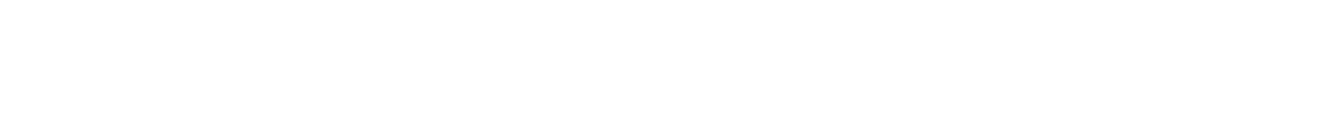 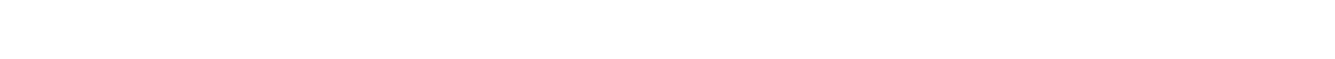 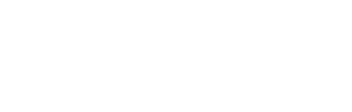 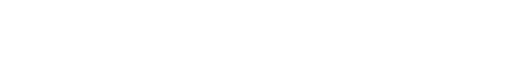 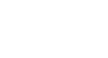 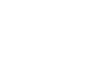 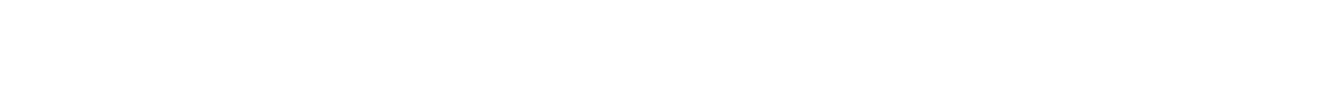 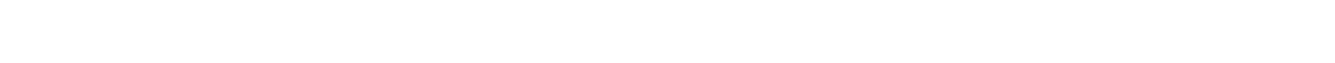 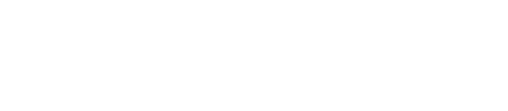 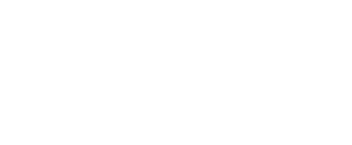 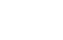 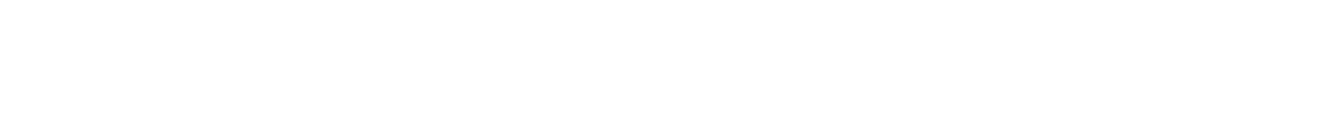 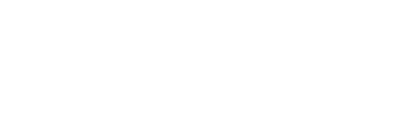 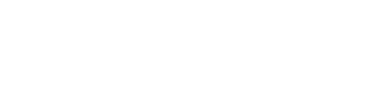 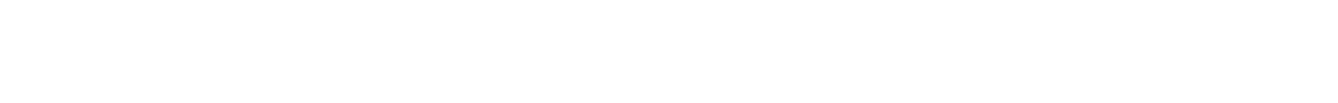 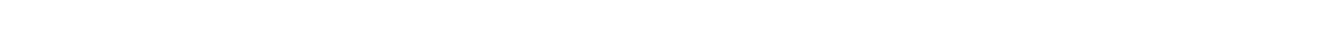 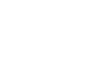 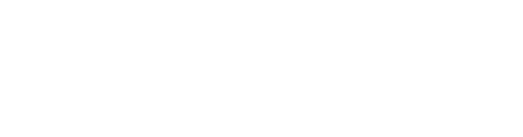 Наименование льготной категорииДокумент, подтверждающий льготную категориюГде предоставляется документДети-сироты и дети, оставшиеся без попечения родителейПостановление (распоряжение) об установлении опеки, Постановление (распоряжение) о передачи ребенка в семью. Договор о передачи ребенка в семьюОрганы местного самоуправления районов, городов, внутригородских районовДети-инвалидыСправка медико-социальной экспертизыУчреждение государственной службы медико-социальной экспертизыДети из семей беженцевУдостоверение вынужденного беженцаГлавное управление по вопросам миграции МВД РоссииДети – жертвы вооруженных и межнациональных конфликтов, стихийных бедствийСправка из соответствующих ведомств (УМВД, ФСБ, МЧС)Соответствующие ведомстваДети, пострадавшие в результате террористических актовПостановление о признании потерпевшим. Справка из медицинского учрежденияПрокуратураМедицинское учреждениеДети, проживающие в малообеспеченных семьяхСправка о признании семьи малообеспеченнойОрганы социальной защиты населенияДети из семей лиц, погибших или получивших ранения при исполнении служебного долгаДокумент, подтверждающий факт ранения или смерти военнослужащегоОрганизация, в которой раненый (погибший) проходил службуНесовершеннолетние воспитанники стационарных отделений учреждений социального обслуживания населенияСправка о нахождении несовершеннолетних в стационарных отделениях учреждений социального обслуживания населенияСоответствующие учрежденияДети, состоящие на учете в комиссиях по делам несовершеннолетних и защите их прав, из малообеспеченных и находящихся в трудной жизненной ситуации семейНаправление районной комиссии по делам несовершеннолетних и защите их правОрганы местного самоуправления районов, городов, внутригородских районовНаименование лагеря Почтовый адрес 
Оздоровительный лагерь «Березка»
241043, Брянский р-н, Белобережская пустошь, ул. Санаторная 5 Оздоровительный лагерь «Деснянка» 242700, Брянская обл., г.Жуковка
Лагерь отдыха  «Сосновый бор»242610 Брянская обл., Брянский р-н
п.Фокинское лесничество, ул. Сосновая 16а  Оздоровительный лагерь "Искорка"242013 Брянская обл.,
Брянский р-н, Фокинское лесничество, ул. Лесная, д.1-16Детский оздоровительный лагерь  «Маяк»241511Брянская область,Брянский район, п/о Нетьинка Детский оздоровительный центр  «Альбатрос»242110, Брянская обл., Навлинский р-н, п.СинезеркиЦентр отдыха детей и молодежи «Тимуровец»243400 Брянская обл., Почепский р-н, д.ПоповкаОздоровительно-воспитательное учреждение лагерь «Новокемп»243510 Брянская обл., Суражский р-н, п.Красный заводДетский оздоровительный лагерь "Ровесник"241541, Брянская обл., Брянский р-н, Белобережская пустошь, ул. Санаторная 2Детский оздоровительный лагерь "Огонёк"241550, Брянская область,  г. СельцоДетский оздоровительный лагерь "Орлёнок" 241550, Брянская область,  г. СельцоДетский оздоровительный лагерь "Ручеек"243300, г.Унеча, пл.Ленина, д.1Детский оздоровительный лагерь "Синезерки" 242110, Брянская область, Навлинский район, пос. Синезёрки «Белобережский детский санаторий»241043, Брянскй р-н, п. Белобережский санатори, Трбаза, ул. Санаторная, 4 Санаторий «Жуковский»242702, Брянская область, г.Жуковка ул. Набережная 5ООО Санаторий «Дубрава»241043, Брянский р-н, Белобережская пустошь, ТурбазаРеабилитационный центр для детей и подростков с ограниченными возможностями "Озёрный"241044, Брянский р-н, п.Санаторий Снежка, д.11Санаторий-профилакторий "Солнышко"243140, Брянская область, г.Клинцы, ул.Максима Горького, д.31аСанаторий "Снежка"241004 Брянская обл. Брянский р-н, сан. СнежкаСанаторий "Затишье"243109 Брянская область, Клинцовский р-н, поселок ЗатишьеСанаторий "Вьюнки"243107 Брянская обл. Клинцовский р-н, п.Вьюнки, ул. Партизанская  д.2Санаторий-профилакторий "Салынь"242747 Брянская обл., Дубровский р-н, д.Новая СалыньСанаторий "Домашово" для детей с родителями"241514, Брянский район, п. Домашово, ул. Садовая д. 19(наименование органа государственной власти, уполномоченного органа местногосамоуправления или юридического лица)Номер заявления в журнале регистрации №__________________от _____________________________________ (Ф.И.О. заявителя)документ, подтверждающий личность заявителя:__________________________________________серия ___________________ № _______________кем выдан ____________________________________________________ дата выдачи _________Адрес постоянного места жительства (индекс, регион (район, город), улица, дом, корпус, квартира): ____________________________________________________________________________Контактный телефон:________________________Место работы заявителя: ___________________________________________Копию свидетельства о рождении ребенка / паспорта ребенка в случае достижения им 14-летнего возраста;Копию свидетельства о рождении ребенка / паспорта ребенка в случае достижения им 14-летнего возраста;Справку с места учебы ребенка; Справку с места учебы ребенка; Копию документа, удостоверяющего личность заявителя;Копию документов, подтверждающих причисление ребенка к категории детей, находящихся в трудной жизненной ситуации, в 3-х экземплярахКопию документов, подтверждающих причисление ребенка к категории детей, находящихся в трудной жизненной ситуации, в 3-х экземплярахРасписку о соблюдении правил оказания социальной поддержки граждан при организации отдыха и оздоровления детей.Расписку о соблюдении правил оказания социальной поддержки граждан при организации отдыха и оздоровления детей.Заявитель(подпись)(Ф.И.О. заявителя)«_____»_______________20____г.не относится к группе детей-сирот и детей, оставшихся без попечения родителей, обучающихся в государственных образовательных организациях (детских домах, школах-интернатах, кадетских школах-интернатах, кадетских корпусах) и несовершеннолетних воспитанников стационарных отделений учреждений социального обслуживания населения, и имеет право на оказание социальной поддержки в рамках организации отдыха и оздоровления детей один раз в год.не относится к группе детей-сирот и детей, оставшихся без попечения родителей, обучающихся в государственных образовательных организациях (детских домах, школах-интернатах, кадетских школах-интернатах, кадетских корпусах) и несовершеннолетних воспитанников стационарных отделений учреждений социального обслуживания населения, и имеет право на оказание социальной поддержки в рамках организации отдыха и оздоровления детей один раз в год.относится к группе детей-сирот и детей, оставшихся без попечения родителей, обучающихся в государственных образовательных организациях (детских домах, школах-интернатах, кадетских школах-интернатах, кадетских корпусах) и несовершеннолетних воспитанников стационарных отделений учреждений социального обслуживания населения, и имеет право на оказание социальной поддержки в рамках организации отдыха и оздоровления детей не чаще двух раз в год.относится к группе детей-сирот и детей, оставшихся без попечения родителей, обучающихся в государственных образовательных организациях (детских домах, школах-интернатах, кадетских школах-интернатах, кадетских корпусах) и несовершеннолетних воспитанников стационарных отделений учреждений социального обслуживания населения, и имеет право на оказание социальной поддержки в рамках организации отдыха и оздоровления детей не чаще двух раз в год.Заявитель(подпись)(Ф.И.О. заявителя)«_____»_______________20____г.ФИО ребенкаДата рождения ОУКлассДомашний адресФИО родитМесто работыСоц. статус)Наименование оздоровит организации№ путевки Данные по заявлениюДанные по заявлениюДанные по заявлениюДанные по заявлениюДанные по заявлениюДанные о ребенкеДанные о ребенкеДанные о ребенкеДанные о ребенкеДанные о ребенкеДанные о ребенке№Созданный код№ талонаДата ивремяприема(месяц,день,час,минута)Место отдыха по заявлениюМесто отдыхафактическоеПаспорт или свидетельство о рожденииСмена по заявлениюСмена ФактическаяФамилия Имя Отчество, телефонДата рожденияОбразовательная организация123456789101112Данные заявителяДанные заявителяДанные заявителяДанные заявителяАдрес проживанияФамилия Имя ОтчествоМесто работы, телефонОрганизация, направившая ребенкаОснования для получения путевкиОтметка об отказе131415161718